Supplementary MaterialTranscriptome analysis revealed growth phase-associated changes of a centenarian-originated probiotic Bifidobacterium animalis subsp. lactis A6 Hui Wang1, Jieran An1, Chengfei Fan1, Zhengyuan Zhai1, 2, Hongxing Zhang3, Yanling Hao1, 2*1Key Laboratory of Functional Dairy, Co-constructed by Ministry of Education and Beijing Municipality, College of Food Science and Nutritional Engineering, China Agricultural University, Beijing, China2Beijing Advanced Innovation Center for Food Nutrition and Human Health, College of Food Science and Nutritional Engineering, China Agricultural University, Beijing, China3Department of Food Science, Beijing University of Agriculture, 7 Bei Nong Road, Changping District, Beijing 102206, China*Corresponding author: Yanling HaoE-mail: haoyl@cau.edu.cnPresent address: College of Food Science and Nutritional Engineering, China Agricultural University, 17 Qing Hua East Road, Hai Dian District, Beijing, 100083, ChinaTable S1 The number of reads before and after the trimming step.Table S2 The information of reads mapping to the reference genome.Table S3 Genes differentially expressed at the transcriptional level in B. lactis A6 during the stationary phase compared to the exponential phase a.a Selected genes which were discussed in the Results and discussion section.b Fold change in gene or protein expression. The minus number means downregulated change.c Functions were assigned from the KEGG pathways for B. lactis A6.Table S4 Alignment of amino acid sequences of tad pili in B. lactis A6 compared with B. breve UCC2003 by SnapGene software (version 5.3) in a local alignment (Smith-Waterman) module.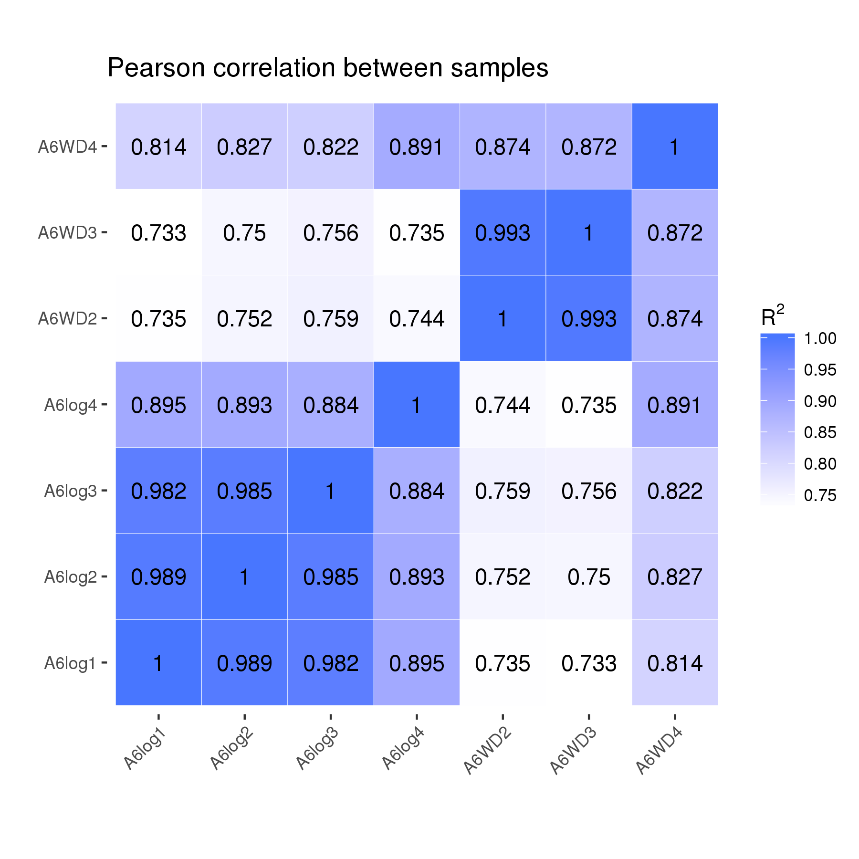 Fig. S1. Pearson correlation between samples. A6log: B. lactis A6 strain collected at the exponential phase with OD600 around 0.6~0.8 during growth (n=4). A6WD: B. lactis A6 strain collected at the stationary phase with OD600 around 4.0~4.2 during growth (n=3).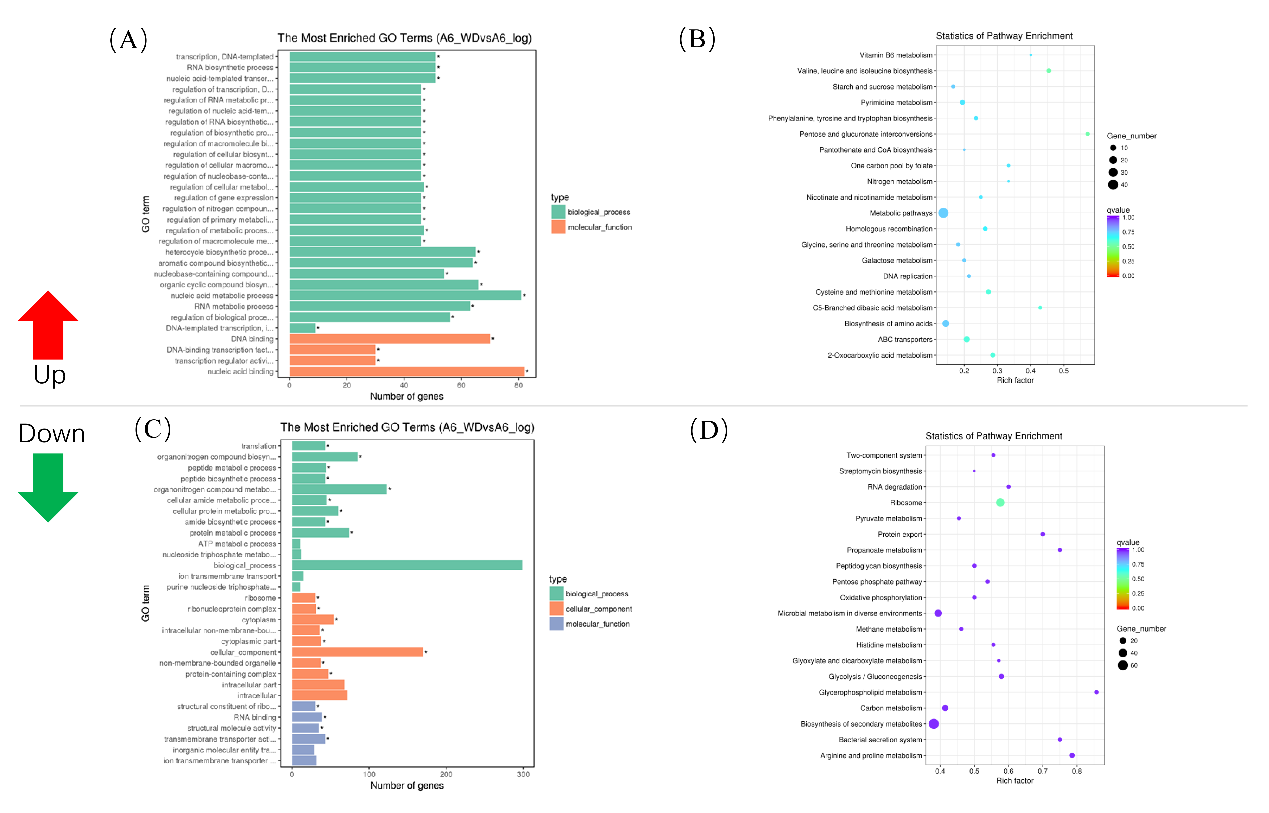 Fig. S2. Histogram of gene ontology (GO) and scatter plot of KEGG pathway enrichment of differentially expressed genes (DEGs). The most enriched 30 GO terms of regulated genes is shown in Column 1, while mainly metabolic pathway enrichment of regulated genes is shown in Column 2. (A) and (B) indicates the up-regulated biological processes or metabolic pathways, conversely, (c) and (d) indicates the down-regulated biological processes or metabolic pathways. Asterisk (*) indicates a significantly enriched process during the stationary phase compared with the log phase.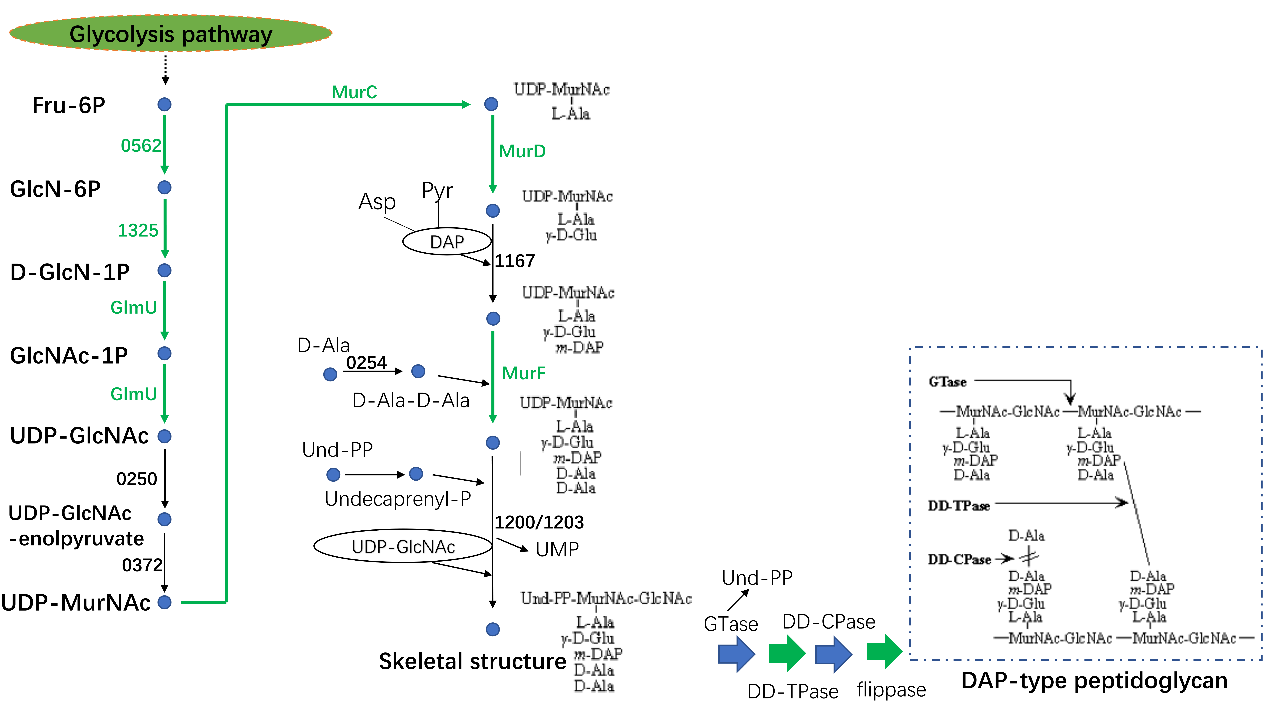 Fig. S3. Graphical representation of DAP-type peptidoglycan biosynthesis of B. lactis A6 in the stationary phase compared to the log phase. Fru-6P, fructose-6-phosphate; GlcN-6P, glucosamine-6-phosphate; D-GlcN-1P, glucosamine-1-phosphate; GlcNAc-1P, N-acetylglucosamine-1-phosphate; UDP-GlcNAc, uridine diphosphate-N-acetylglucos-amine; UDP-MurNAc, UDP-N-acetylmuramate; Und-PP, undercaprenyl diphosphate; GlmU, N-acetylglucosamine-1-phosphate uridyltransferase; MurC, UDP-N-acetylmuramate L-alanine ligase; MurD, UDP-N-acetylmuramoylalanine D-glutamate ligase; MurF, UDP-N-acetylmuramoyl-tripeptide D-alanyl-D-alanine ligase. Arrows and characters in black and green color represent genes which were un-changed and down-regulated, respectively. Partial structural formulas are referenced from the KEGG pathway (https://www.kegg.jp/kegg/pathway.html).Sample nameRaw readsClean readsclean basesQ20(%)Q30(%)GC content (%)A6log123311618232619483.49G98.5895.7160.6A6log219689878196521842.95G98.5395.5860.54A6log322553776225089583.38G98.4995.5260.54A6log423882120235263243.53G98.2394.7261.04A6WD223893390238357223.58G98.2994.8859.87A6WD323501046234477903.52G98.3895.0860.05A6WD421352442210968183.16G98.1594.560.75Sample nameA6log1A6log2A6log3A6log4A6WD2A6WD3A6WD4Total reads23261948196521842250895823526324238357222344779021096818Total mapped23115123 (99.37%)19531490 (99.39%)22330874 (99.21%)23392844 (99.43%)23605032 (99.03%)23247112 (99.14%)20996723 (99.53%)Multiple mapped464994 (2%)338173 (1.72%)447809 (1.99%)305964 (1.3%)642864 (2.7%)585452 (2.5%)309065 (1.46%)Uniquely mapped22650129 (97.37%)19193317 (97.67%)21883065 (97.22%)23086880 (98.13%)22962168 (96.34%)22661660 (96.65%)20687658 (98.06%)Gene_IDGeneGeneProtein_IDFold Change (FC)bFold Change (FC)bFold Change (FC)bDescriptioncDescriptioncDescriptioncDescriptioncCarbohydrate transport and metabolismCarbohydrate transport and metabolismCarbohydrate transport and metabolismCarbohydrate transport and metabolismCarbohydrate transport and metabolismCarbohydrate transport and metabolismCarbohydrate transport and metabolismCarbohydrate transport and metabolismCarbohydrate transport and metabolismCarbohydrate transport and metabolismCarbohydrate transport and metabolismBAA6_1092BAA6_1092WP_039700917.1WP_039700917.1-5.37-5.37putative glucose uptake permeaseputative glucose uptake permeaseputative glucose uptake permeaseputative glucose uptake permeaseputative glucose uptake permeaseBAA6_0481BAA6_0481WP_004268765.1WP_004268765.15.185.18galactoside symporter galactoside symporter galactoside symporter galactoside symporter galactoside symporter BAA6_0050BAA6_0050WP_012619616.1WP_012619616.13.173.17MFS transporter MFS transporter MFS transporter MFS transporter MFS transporter BAA6_1585BAA6_1585WP_042994610.1WP_042994610.13.113.11MalG-type ABC sugar transport system permease componentMalG-type ABC sugar transport system permease componentMalG-type ABC sugar transport system permease componentMalG-type ABC sugar transport system permease componentMalG-type ABC sugar transport system permease componentBAA6_1587BAA6_1587WP_004218962.1WP_004218962.12.722.72sugar binding protein of ABC transporter systemsugar binding protein of ABC transporter systemsugar binding protein of ABC transporter systemsugar binding protein of ABC transporter systemsugar binding protein of ABC transporter systemBAA6_0517BAA6_0517WP_004219354.1WP_004219354.12.452.45putative sugar transporter solute-binding proteinputative sugar transporter solute-binding proteinputative sugar transporter solute-binding proteinputative sugar transporter solute-binding proteinputative sugar transporter solute-binding proteinBAA6_0518BAA6_0518WP_044059192.1WP_044059192.11.891.89putative binding protein-dependent transporterputative binding protein-dependent transporterputative binding protein-dependent transporterputative binding protein-dependent transporterputative binding protein-dependent transporterBAA6_1415BAA6_1415cebGWP_004219192.1WP_004219192.13.373.37carbohydrate ABC transporter permeasecarbohydrate ABC transporter permeasecarbohydrate ABC transporter permeasecarbohydrate ABC transporter permeasecarbohydrate ABC transporter permeaseBAA6_1416BAA6_1416cbpAWP_004219191.1WP_004219191.15.65.6cellobiose phosphorylasecellobiose phosphorylasecellobiose phosphorylasecellobiose phosphorylasecellobiose phosphorylaseBAA6_0488BAA6_0488WP_004268778.1WP_004268778.1-2.27-2.27MalE-type ABC sugar transport system substrate-binding proteinMalE-type ABC sugar transport system substrate-binding proteinMalE-type ABC sugar transport system substrate-binding proteinMalE-type ABC sugar transport system substrate-binding proteinMalE-type ABC sugar transport system substrate-binding proteinBAA6_0491BAA6_0491WP_004268783.1WP_004268783.1-2.10-2.10sugar ABC transporter permeasesugar ABC transporter permeasesugar ABC transporter permeasesugar ABC transporter permeasesugar ABC transporter permeaseBAA6_1555BAA6_1555WP_004219253.1WP_004219253.1-3.20-3.20MalG-type ABC sugar transport system permease componentMalG-type ABC sugar transport system permease componentMalG-type ABC sugar transport system permease componentMalG-type ABC sugar transport system permease componentMalG-type ABC sugar transport system permease componentBAA6_1548BAA6_1548WP_004219261.1WP_004219261.1-2.01-2.01putative sugar ABC transport system membrane proteinputative sugar ABC transport system membrane proteinputative sugar ABC transport system membrane proteinputative sugar ABC transport system membrane proteinputative sugar ABC transport system membrane proteinBAA6_1549BAA6_1549WP_004219260.1WP_004219260.1-2.46-2.46putative sugar ABC transport system membrane proteinputative sugar ABC transport system membrane proteinputative sugar ABC transport system membrane proteinputative sugar ABC transport system membrane proteinputative sugar ABC transport system membrane proteinBAA6_0968BAA6_0968xfpWP_004217768.1WP_004217768.1-1.97-1.97Xylulose-5-phosphate/fructose-6-phosphate phosphoketolaseXylulose-5-phosphate/fructose-6-phosphate phosphoketolaseXylulose-5-phosphate/fructose-6-phosphate phosphoketolaseXylulose-5-phosphate/fructose-6-phosphate phosphoketolaseXylulose-5-phosphate/fructose-6-phosphate phosphoketolaseBAA6_0838BAA6_0838tktWP_004217933.1WP_004217933.1-2.07-2.07transketolasetransketolasetransketolasetransketolasetransketolaseBAA6_0839BAA6_0839talWP_004217932.1WP_004217932.1-2.19-2.19transaldolasetransaldolasetransaldolasetransaldolasetransaldolaseBAA6_1489BAA6_1489WP_004219087.1WP_004219087.1-2.49-2.49PfkB family sugar kinase[ribose kinase]PfkB family sugar kinase[ribose kinase]PfkB family sugar kinase[ribose kinase]PfkB family sugar kinase[ribose kinase]PfkB family sugar kinase[ribose kinase]BAA6_0794BAA6_0794rpeWP_004217990.1WP_004217990.1-1.54-1.54ribulose-phosphate 3-epimeraseribulose-phosphate 3-epimeraseribulose-phosphate 3-epimeraseribulose-phosphate 3-epimeraseribulose-phosphate 3-epimeraseBAA6_0298BAA6_0298gpiWP_004268405.1WP_004268405.1-1.72-1.72glucose-6-phosphate isomeraseglucose-6-phosphate isomeraseglucose-6-phosphate isomeraseglucose-6-phosphate isomeraseglucose-6-phosphate isomeraseBAA6_0431BAA6_0431pgMWP_004268650.1WP_004268650.1-1.76-1.76phosphoglucomutasephosphoglucomutasephosphoglucomutasephosphoglucomutasephosphoglucomutaseBAA6_0846BAA6_0846WP_004217924.1WP_004217924.1-2.38-2.38triosephosphate isomerasetriosephosphate isomerasetriosephosphate isomerasetriosephosphate isomerasetriosephosphate isomeraseBAA6_1161BAA6_1161gapWP_004218695.1WP_004218695.1-1.61-1.61Glyceraldehyde-3-phosphate dehydrogenaseGlyceraldehyde-3-phosphate dehydrogenaseGlyceraldehyde-3-phosphate dehydrogenaseGlyceraldehyde-3-phosphate dehydrogenaseGlyceraldehyde-3-phosphate dehydrogenaseBAA6_0847BAA6_0847pgkWP_004217923.1WP_004217923.1-1.72-1.72phosphoglycerate kinasephosphoglycerate kinasephosphoglycerate kinasephosphoglycerate kinasephosphoglycerate kinaseBAA6_0756BAA6_0756pgmWP_004218045.1WP_004218045.1-2.81-2.81phosphoglycerate mutasephosphoglycerate mutasephosphoglycerate mutasephosphoglycerate mutasephosphoglycerate mutaseBAA6_0753BAA6_0753WP_004218048.1WP_004218048.1-2.77-2.77glucosyl-3-phosphoglycerate phosphataseglucosyl-3-phosphoglycerate phosphataseglucosyl-3-phosphoglycerate phosphataseglucosyl-3-phosphoglycerate phosphataseglucosyl-3-phosphoglycerate phosphataseBAA6_0939BAA6_0939WP_004217812.1WP_004217812.1-2.29-2.29phosphoglycerate mutasephosphoglycerate mutasephosphoglycerate mutasephosphoglycerate mutasephosphoglycerate mutaseBAA6_1012BAA6_1012enoWP_004269110.1WP_004269110.1-1.76-1.76enolaseenolaseenolaseenolaseenolaseBAA6_0979BAA6_0979pykWP_004269104.1WP_004269104.1-1.73-1.73pyruvate kinasepyruvate kinasepyruvate kinasepyruvate kinasepyruvate kinaseBAA6_0329BAA6_0329ldh2WP_004268463.1WP_004268463.1-3.11-3.11lactate dehydrogenaselactate dehydrogenaselactate dehydrogenaselactate dehydrogenaselactate dehydrogenaseBAA6_1078BAA6_1078pflWP_004217631.1WP_004217631.1-4.14-4.14formate acetyltransferaseformate acetyltransferaseformate acetyltransferaseformate acetyltransferaseformate acetyltransferaseBAA6_0969BAA6_0969patWP_004217766.1WP_004217766.1-3.44-3.44phosphate acetyltransferasephosphate acetyltransferasephosphate acetyltransferasephosphate acetyltransferasephosphate acetyltransferaseBAA6_0970BAA6_0970ackAWP_004269103.1WP_004269103.1-1.67-1.67acetate kinaseacetate kinaseacetate kinaseacetate kinaseacetate kinaseBAA6_0061BAA6_0061WP_004219336.1WP_004219336.11.911.91alpha-L-arabinofuranosidasealpha-L-arabinofuranosidasealpha-L-arabinofuranosidasealpha-L-arabinofuranosidasealpha-L-arabinofuranosidaseBAA6_0062BAA6_0062araBWP_004219337.1WP_004219337.12.932.93L-ribulokinaseL-ribulokinaseL-ribulokinaseL-ribulokinaseL-ribulokinaseBAA6_0063BAA6_0063araDWP_004219338.1WP_004219338.14.364.36L-ribulose-5-phosphate 4-epimeraseL-ribulose-5-phosphate 4-epimeraseL-ribulose-5-phosphate 4-epimeraseL-ribulose-5-phosphate 4-epimeraseL-ribulose-5-phosphate 4-epimeraseBAA6_0064BAA6_0064araAWP_004219339.1WP_004219339.13.383.38L-arabinose isomeraseL-arabinose isomeraseL-arabinose isomeraseL-arabinose isomeraseL-arabinose isomeraseBAA6_0525BAA6_0525xylBWP_004219345.1WP_004219345.12.002.00xylulose kinasexylulose kinasexylulose kinasexylulose kinasexylulose kinaseBAA6_1351BAA6_1351galKWP_004218283.1WP_004218283.1-3.10-3.10galactokinasegalactokinasegalactokinasegalactokinasegalactokinaseBAA6_0274BAA6_0274lacZWP_004268361.1WP_004268361.1WP_004268361.1-1.69beta-galactosidasebeta-galactosidasebeta-galactosidasebeta-galactosidasebeta-galactosidaseBAA6_0523BAA6_0523xynWP_004219346.1WP_004219346.12.642.64endo-1,4-β-xylanaseendo-1,4-β-xylanaseendo-1,4-β-xylanaseendo-1,4-β-xylanaseendo-1,4-β-xylanaseAmino acids uptake and biosynthesisAmino acids uptake and biosynthesisAmino acids uptake and biosynthesisAmino acids uptake and biosynthesisAmino acids uptake and biosynthesisAmino acids uptake and biosynthesisAmino acids uptake and biosynthesisAmino acids uptake and biosynthesisBAA6_0566BAA6_0566oppAWP_004218801.1WP_004218801.15.635.63oligopeptide transporter substrate-binding proteinoligopeptide transporter substrate-binding proteinoligopeptide transporter substrate-binding proteinBAA6_0567BAA6_0567oppBWP_004218802.1WP_004218802.12.102.10ABC transporter, oligopeptide transporter permease componentABC transporter, oligopeptide transporter permease componentABC transporter, oligopeptide transporter permease componentBAA6_0568BAA6_0568oppCWP_004218803.1WP_004218803.12.022.02ABC transporter, oligopeptide transporter permease componentABC transporter, oligopeptide transporter permease componentABC transporter, oligopeptide transporter permease componentBAA6_0570BAA6_0570oppFWP_004218805.1WP_004218805.12.932.93ABC transporter, oligopeptide transporter ATPase componentABC transporter, oligopeptide transporter ATPase componentABC transporter, oligopeptide transporter ATPase componentBAA6_1193BAA6_1193dppDWP_004218656.1WP_004218656.15.655.65ABC transporter, dipeptide transporter ATPase componentABC transporter, dipeptide transporter ATPase componentABC transporter, dipeptide transporter ATPase componentBAA6_1194BAA6_1194dppCWP_012619827.1WP_012619827.14.624.62ABC transporter, dipeptide transporter permase componentABC transporter, dipeptide transporter permase componentABC transporter, dipeptide transporter permase componentBAA6_1269BAA6_1269WP_004218550.1WP_004218550.1-3.09-3.09peptide ABC transporter permeasepeptide ABC transporter permeasepeptide ABC transporter permeaseBAA6_1270BAA6_1270WP_004218548.1WP_004218548.1-2.15-2.15ATP binding protein of ABC transporter for Glu/AspATP binding protein of ABC transporter for Glu/AspATP binding protein of ABC transporter for Glu/AspBAA6_0681BAA6_0681gluBWP_004218145.1WP_004218145.1-1.99-1.99ABC-type amino acid transport system periplasmic componentABC-type amino acid transport system periplasmic componentABC-type amino acid transport system periplasmic componentBAA6_0682BAA6_0682gluCWP_004218144.1WP_004218144.1-2.58-2.58ABC-type amino acid transport system permease componentABC-type amino acid transport system permease componentABC-type amino acid transport system permease componentBAA6_0683BAA6_0683gluDWP_004218142.1WP_004218142.1-2.48-2.48permease protein of ABC transporter for glutamatepermease protein of ABC transporter for glutamatepermease protein of ABC transporter for glutamateBAA6_0680BAA6_0680gluAWP_004218146.1WP_004218146.1-2.15-2.15ATP-binding protein of ABC transporter for glutamateATP-binding protein of ABC transporter for glutamateATP-binding protein of ABC transporter for glutamateBAA6_1082BAA6_1082MetIWP_004217625.1WP_004217625.1-3.99-3.99ABC-type amino acid transport system permease componentABC-type amino acid transport system permease componentABC-type amino acid transport system permease componentBAA6_1083BAA6_1083MetNWP_004217623.1WP_004217623.1-1.83-1.83ATP binding protein of ABC transporterATP binding protein of ABC transporterATP binding protein of ABC transporterBAA6_0186BAA6_0186WP_004268977.1WP_004268977.11.61.6dipeptidasedipeptidasedipeptidaseBAA6_0230BAA6_0230WP_004219304.1WP_004219304.12.02.0dipeptidasedipeptidasedipeptidaseBAA6_0261BAA6_0261WP_004268336.1WP_004268336.1-1.51-1.51aspartate aminotransferase [aspartate biosynthesis]aspartate aminotransferase [aspartate biosynthesis]aspartate aminotransferase [aspartate biosynthesis]BAA6_0881BAA6_0881metEWP_004217882.1WP_004217882.1-1.57-1.57homocysteine methyltransferase [methionine biosynthesis]homocysteine methyltransferase [methionine biosynthesis]homocysteine methyltransferase [methionine biosynthesis]BAA6_1150BAA6_1150pheAWP_004218708.1WP_004218708.1-2.22-2.22bifunctional chorismate mutase/prephenate dehydratase [tyrosine and phenylalanine biosynthesis]bifunctional chorismate mutase/prephenate dehydratase [tyrosine and phenylalanine biosynthesis]bifunctional chorismate mutase/prephenate dehydratase [tyrosine and phenylalanine biosynthesis]BAA6_0731BAA6_0731argFWP_004218077.1WP_004218077.1-4.87-4.87ornithine carbamoyltransferase [arginine biosynthesis]ornithine carbamoyltransferase [arginine biosynthesis]ornithine carbamoyltransferase [arginine biosynthesis]BAA6_0733BAA6_0733argGWP_004218073.1WP_004218073.1-15.45-15.45argininosuccinate synthase [arginine biosynthesis]argininosuccinate synthase [arginine biosynthesis]argininosuccinate synthase [arginine biosynthesis]BAA6_0734BAA6_0734argHWP_004218072.1WP_004218072.1-4.68-4.68argininosuccinate lyase [arginine biosynthesis]argininosuccinate lyase [arginine biosynthesis]argininosuccinate lyase [arginine biosynthesis]BAA6_1052BAA6_1052proCWP_004217670.1WP_004217670.1-3.02-3.02pyrroline-5-carboxylate reductase [proline biosynthesis]pyrroline-5-carboxylate reductase [proline biosynthesis]pyrroline-5-carboxylate reductase [proline biosynthesis]Peptidoglycan biosynthesisPeptidoglycan biosynthesisPeptidoglycan biosynthesisPeptidoglycan biosynthesisPeptidoglycan biosynthesisPeptidoglycan biosynthesisPeptidoglycan biosynthesisPeptidoglycan biosynthesisPeptidoglycan biosynthesisPeptidoglycan biosynthesisPeptidoglycan biosynthesisBAA6_0562BAA6_0562glmSWP_004269062.1WP_004269062.1-2.03-2.03D-fructose-6-phosphate amidotransferaseBAA6_1325BAA6_1325glmMWP_004269221.1WP_004269221.1-1.75-1.75phosphoglucosamine mutaseBAA6_0751BAA6_0751glmUWP_004218050.1WP_004218050.1-3.00-3.00bifunctional protein glmUBAA6_1199BAA6_1199murCWP_004218652.1WP_004218652.1-2.55-2.55UDP-N-acetylmuramate--L-alanine ligaseBAA6_1202BAA6_1202murDWP_004218648.1WP_004218648.1-1.94-1.94UDP-N-acetylmuramoyl-L-alanine-D-glutamate ligaseBAA6_1204BAA6_1204murFWP_004218644.1WP_004218644.1-1.53-1.53UDP-N-acetylmuramoyl-tripeptide--D-alanyl-D- alanine ligaseBAA6_1612BAA6_1612murJWP_004218997.1WP_004218997.1-1.62-1.62putative peptidoglycan lipid II flippaseBAA6_0083BAA6_0083WP_004218373.1WP_004218373.1-1.71-1.71transpeptidaseBAA6_0084BAA6_0084WP_004218375.1WP_004218375.1-2.01-2.01Bacterial cell division membrane proteinBAA6_0550BAA6_0550ftsQWP_004218773.1WP_004218773.1-3.41-3.41cell division protein FtsQBAA6_1198BAA6_1198ftsQWP_012619828.1WP_012619828.1-2.61-2.61cell division protein FtsQBAA6_1201BAA6_1201ftsWWP_004218649.1WP_004218649.1-2.71-2.71cell division protein FtsWAcid tolerance responseAcid tolerance responseAcid tolerance responseAcid tolerance responseAcid tolerance responseAcid tolerance responseAcid tolerance responseAcid tolerance responseAcid tolerance responseAcid tolerance responseAcid tolerance responseBAA6_0572BAA6_0572cysKWP_004218807.1WP_004218807.16.306.30cystathionine beta-synthasecystathionine beta-synthaseBAA6_0947BAA6_0947metCWP_077385089.1WP_077385089.12.722.72cystathionine beta-lyasecystathionine beta-lyaseBAA6_0010BAA6_0010gdhAWP_004219034.1WP_004219034.12.672.67glutamate dehydrogenaseglutamate dehydrogenaseBAA6_0643BAA6_0643serBWP_004218899.1WP_004218899.11.81.8phosphoserine phosphatase SerB [serine biosynthesis]phosphoserine phosphatase SerB [serine biosynthesis]BAA6_0708BAA6_0708glnA1WP_004218110.1WP_004218110.1-6.23-6.23glutamine synthetase 1 [glutamine biosynthesis]glutamine synthetase 1 [glutamine biosynthesis]BAA6_1220BAA6_1220glnA2WP_004218616.1WP_004218616.1-1.89-1.89glutamine synthetase 2 [glutamine biosynthesis]glutamine synthetase 2 [glutamine biosynthesis]BAA6_0174BAA6_0174livKWP_004218478.1WP_004218478.13.13.1BCAAs transport system substrate-binding proteinBCAAs transport system substrate-binding proteinBAA6_0283BAA6_0283ilvBWP_014482615.1WP_014482615.12.312.31acetolactate synthase 1 catalytic subunitacetolactate synthase 1 catalytic subunitBAA6_0146BAA6_0146ilvCWP_004218445.1WP_004218445.13.173.17ketol-acid reductoisomerase [isoleucine biosynthesis]ketol-acid reductoisomerase [isoleucine biosynthesis]BAA6_0370BAA6_0370groESWP_004268536.1WP_004268536.11.201.20co-chaperone GroESco-chaperone GroESBAA6_0665BAA6_0665groELWP_004218937.1WP_004218937.11.561.56chaperonin GroELchaperonin GroELBAA6_1543BAA6_1543dnaKWP_004219269.1WP_004219269.11.201.20molecular chaperone DnaKmolecular chaperone DnaKBAA6_0675BAA6_0675clpEWP_004218154.1WP_004218154.11.651.65ATP-dependent Clp protease ATP-binding subunitATP-dependent Clp protease ATP-binding subunitBAA6_1072BAA6_1072clpP1WP_004217639.1WP_004217639.11.551.55ATP-dependent Clp protease proteolytic subunitATP-dependent Clp protease proteolytic subunitBAA6_1073BAA6_1073clpP2WP_035136458.1WP_035136458.13.193.19ATP-dependent Clp protease proteolytic subunit 2ATP-dependent Clp protease proteolytic subunit 2Adhesion Adhesion Adhesion Adhesion Adhesion Adhesion Adhesion Adhesion Adhesion Adhesion Adhesion BAA6_0205BAA6_0205tadZWP_004218511.1WP_004218511.19.379.37Flp pilus assembly protein tadZFlp pilus assembly protein tadZBAA6_0206BAA6_0206tadAWP_004268985.1WP_004268985.16.506.50Flp pilus assembly protein ATPase componentFlp pilus assembly protein ATPase componentBAA6_0207BAA6_0207tadBWP_004218513.1WP_004218513.112.0512.05Flp pilus assembly proteinFlp pilus assembly proteinBAA6_0208BAA6_0208tadCWP_004218514.1WP_004218514.19.489.48Flp pilus assembly proteinFlp pilus assembly proteinBAA6_0211BAA6_0211tadEWP_004218516.1WP_004218516.18.608.60pseudopilin TadEpseudopilin TadEBAA6_0212BAA6_0212tadFWP_004218517.1WP_004218517.18.148.14pseudopilin TadFpseudopilin TadFBAA6_0224BAA6_0224tadVWP_004219310.1WP_004219310.11.651.65prepilin peptidaseprepilin peptidaseGene numberGene numberGene nameBLAST resultsBLAST resultsBLAST resultsBLAST resultsA6UCC2003Gene namelengthIdentity SimilarityGapBAA6_0205Bbr_0132tadZ28038.93%56.43%11.07%BAA6_0206Bbr_0133tadA32759.33%70.03%0.00%BAA6_0207Bbr_0134tadB20639.32%48.06%16.02%BAA6_0208Bbr_0135tadC16841.07%57.14%17.86%BAA6_0210Bbr_0136flp8458.33%76.19%4.76%BAA6_0211Bbr_0137tadE10338.83%51.46%0.00%BAA6_0212Bbr_0138tadF11734.19%52.99%5.93%BAA6_0933Bbr_0901tadV15936.48%55.97%5.03%BAA6_0224Bbr_0901tadV13525.19%37.78%5.93%